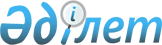 О внесении изменений и дополнений в постановление Правления Агентства Республики Казахстан по регулированию и надзору финансового рынка и финансовых организаций от 12 июня 2004 года № 157 "Об утверждении Правил выдачи согласия на назначение (избрание) руководящих работников финансовых организаций"
					
			Утративший силу
			
			
		
					Постановление Правления Агентства Республики Казахстан по регулированию и надзору финансового рынка и финансовых организаций от 26 сентября 2009 года № 211. Зарегистрировано в Министерстве юстиции Республики Казахстан 30 октября 2009 года № 5838. Утратило силу постановлением Правления Национального Банка Республики Казахстан от 24 февраля 2012 года № 95

      Сноска. Утратило силу постановлением Правления Национального Банка РК от 24.02.2012 № 95 (вводится в действие по истечении десяти календарных дней после первого дня его официального опубликования).      В целях совершенствования нормативных правовых актов, регулирующих порядок согласования руководящих работников финансовых организаций, Правление Агентства Республики Казахстан по регулированию и надзору финансового рынка и финансовых организаций (далее – Агентство) ПОСТАНОВЛЯЕТ:



      1. Внести в постановление Правления Агентства от 12 июня 2004 года  № 157 «Об утверждении Правил выдачи согласия на назначение (избрание) руководящих работников финансовых организаций» (зарегистрированное в Реестре государственной регистрации нормативных правовых актов под № 2952), с изменениями и дополнениями, внесенными постановлениями Правления Агентства от 19 февраля 2005 года № 35 «О внесении изменений и дополнений в постановление Правления Агентства Республики Казахстан по регулированию и надзору финансового рынка и финансовых организаций от 12 июня 2004 года № 157 «Об утверждении Правил согласования кандидатов на должности руководящих работников финансовых организаций» (зарегистрированным в Реестре государственной регистрации нормативных правовых актов под № 3509, опубликованное в Бюллетене нормативных правовых актов центральных исполнительных и иных государственных органов в Республики Казахстан, июнь 2005 года, № 15, ст. 111), от 25 февраля 2006 года № 35 «О внесении изменений и дополнений в постановление Правления Агентства Республики Казахстан по регулированию и надзору финансового рынка и финансовых организаций от 12 июня 2004 года № 157 «Об утверждении Правил согласования кандидатов на должности руководящих работников финансовых организаций» (зарегистрированным в Реестре государственной регистрации нормативных правовых актов под № 4168), от 30 марта 2007 года № 76 «О внесении дополнений и изменений в некоторые нормативные правовые акты по вопросам представления документов в Агентство Республики Казахстан по регулированию и надзору финансового рынка и финансовых организаций» (зарегистрированным в Реестре государственной регистрации нормативных правовых актов под № 4670), от 30 апреля 2007 года № 120 «О внесении изменений и дополнений в постановление Правления Агентства Республики Казахстан по регулированию и надзору финансового рынка и финансовых организаций от 12 июня 2004 года № 157 «Об утверждении Правил выдачи согласия на назначение (избрание) руководящих работников финансовых организаций» (зарегистрированным в Реестре государственной регистрации нормативных правовых актов под № 4708), от 25 июня 2007 года № 169 «О внесении изменения и дополнения в постановление Правления Агентства Республики Казахстан по регулированию и надзору финансового рынка и финансовых организаций от 12 июня 2004 года № 157 «Об утверждении Правил выдачи согласия на назначение (избрание) руководящих работников финансовых организаций» (зарегистрированным в Реестре государственной регистрации нормативных правовых актов под № 4839), от 24 декабря 2007 года № 273 «О внесении изменений и дополнений в постановление Правления Агентства Республики Казахстан по регулированию и надзору финансового рынка и финансовых организаций от 12 июня 2004 года № 157 «Об утверждении Правил выдачи согласия на назначение (избрание) руководящих работников финансовых организаций» (зарегистрированным в Реестре государственной регистрации нормативных правовых актов под № 5123), от 29 октября 2008 года № 160 «О внесении изменений и дополнений в постановление Правления Агентства Республики Казахстан по регулированию и надзору финансового рынка и финансовых организаций от 12 июня 2004 года № 157 «Об утверждении Правил выдачи согласия на назначение (избрание) руководящих работников финансовых организаций» (зарегистрированным в Реестре государственной регистрации нормативных правовых актов под № 5408, опубликованным 31 декабря 2008 года в газете «Юридическая газета» № 197 (1597)), от 29 декабря 2008 года № 232 «О внесении изменений и дополнений в некоторые нормативные правовые акты Агентства Республики Казахстан по регулированию и надзору финансового рынка и финансовых организаций по вопросам лицензирования деятельности на рынке ценных бумаг и согласования руководящих работников» (зарегистрированное в Реестре государственной регистрации нормативных правовых актов под № 5523, опубликованным 17 февраля 2009 года в газете «Юридическая газета» № 24 (1621)), от 27 февраля 2009 года № 21 «О внесении дополнения и изменения в постановление Правления Агентства Республики Казахстан по регулированию и надзору финансового рынка и финансовых организаций от 12 июня 2004 года № 157 «Об утверждении Правил выдачи согласия на назначение (избрание) руководящих работников финансовых организаций» (зарегистрированное в Реестре государственной регистрации нормативных правовых актов под № 5624, опубликованное 15 мая 2009 года в газете «Юридическая газета» № 72 (1669)), следующие изменения и дополнения:



      в Правилах выдачи согласия на назначение (избрание) руководящих работников финансовых организаций, утвержденных указанным постановлением:



      в пункте 4:



      в части первой:



      в абзаце первом подпункта 1) слова и цифры «приложениями 1, 1-1» заменить словом и цифрой «приложением 1»;



      в подпункте 4) слово и цифры «приложениям 1, 1-1», заменить словом и цифрой «приложению 1»;



      подпункт 7) изложить в следующей редакции:

      «7) документ, подтверждающий отсутствие неснятой или непогашенной судимости, выданный в форме справки уполномоченным государственным органом по формированию правовой статистики и ведению специальных учетов (либо копию справки уполномоченного государственного органа по формированию правовой статистики и ведению специальных учетов при представлении пакета документов на согласование одного и того же кандидата на две и более руководящих должностей). Дата выдачи указанного документа не может быть более трех месяцев, предшествующих дате подачи ходатайства;»;



      дополнить подпунктом 8) следующего содержания:

      «8) рекомендательные письма на кандидата как минимум от двух лиц, указанных в пункте 4-2 настоящих Правил, составленные в произвольной форме с указанием даты подписания и должности рекомендующего лица, а также следующих профессиональных характеристик кандидата:

      оценка профессиональной пригодности;

      достижения в профессиональной деятельности;

      личностные характеристики;

      достоинства и недостатки;

      способность справляться с выполнением поставленных задач;

      потенциал и возможности;

      эффективность принимаемых решений;

      личный вклад в общие результаты работы.»;



      часть третью исключить;



      в пункте 4-2:



      подпункт 2) изложить в следующей редакции:

      «2) занимающие на дату подписания рекомендательного письма должности первого руководителя совета директоров, члена совета директоров, первого руководителя правления (лица, единолично осуществляющего функции исполнительного органа регистратора, трансфер-агента, страхового брокера), члена правления финансовых организаций, получившие согласие уполномоченного органа на их назначение (избрание), которое на дату подписания не отозвано;»;



      в подпункте 3) слова «(в том числе ранее являвшиеся первыми руководителями и их заместителями не ранее трех лет, предшествующих дате подписания рекомендательного письма)» исключить;



      часть третью изложить в следующей редакции:

      «Рекомендующими лицами не могут быть:

      руководящий работник финансовой организации (заявителя), ходатайствующей (-его) о согласовании кандидата;

      акционер, учредитель финансовой организации (заявителя), ходатайствующей (-его) о согласовании кандидата;

      руководящий (-его) работник учредителя (акционера) финансовой организации, ходатайствующий (-его) о согласовании кандидата;

      руководящий работник дочерней организации финансовой организации (заявителя), ходатайствующей (-его) о согласовании кандидата;

      супруг (супруга) кандидата, близкие родственники (родители, брат, сестра, дети) и свойственники кандидата (родители, брат, сестра, дети супруга (супруги));

      физическое лицо, к которому со стороны уполномоченного органа и  (или) Национального Банка Республики Казахстан применены ограниченные меры воздействия и (или) санкции в течение одного года до подачи финансовой организацией ходатайства о согласовании кандидата;

      руководящий работник финансовой организации (ранее получивший согласие уполномоченного органа на назначение (избрание)), в отношении которого у уполномоченного органа имеются сведения о фактах принятия им решений по вопросам, которые входят либо входили в его полномочия, повлекших за собой систематические (два и более раза в течение двенадцати последовательных календарных месяцев) нарушения финансовой организацией законодательства Республики Казахстан, в которой данный руководящий работник занимает (занимал) должность руководящего работника. Данное требование применяется в течение одного года со дня выявления уполномоченным органом последнего (из систематических нарушений) нарушения финансовой организацией законодательства Республики Казахстан.»;



      в пункте 4-4:

      абзац первый после слов «работника в» дополнить словами «данной либо»;



      в абзаце втором:

      после слов «о том, что» дополнить словами «кандидат согласуется в соответствии с требованиями настоящего пункта Правил, и»;



      слова и цифры «приложениях 1, 1-1» заменить словом и цифрой «приложении 1»;



      в абзаце пятом:

      слово и цифры «приложениям 1, 1-1» заменить словом и цифрой «приложению 1»;

      знак препинания «.» заменить знаком препинания «;»;



      дополнить абзацем шестым следующего содержания:

      «копию должностной инструкции (содержащей полномочия данного кандидата с указанием фамилии, имени, при наличии - отчества, должности и даты ознакомления с должностной инструкцией и его подписи) кандидата на должность члена правления, иного руководителя финансовой организации, осуществляющего координацию и (или) контроль за деятельностью структурных подразделений финансовой организации и обладающего правом подписи документов, на основании которых соответственно проводятся банковские операции, страховая и (или) инвестиционная деятельность, совершаются сделки на рынке ценных бумаг.»;



      часть вторую пункта 5 исключить;



      в пункте 12:



      в подпункте 2) после слова «соответственно)» дополнить словами «, или являвшиеся членом правления государственного органа, осуществляющего (осуществлявшего) регулирование финансовых услуг;»;



      в подпункте 4):

      после слова «международных» дополнить словами «и (или) аудиторских»;

      слова «, либо членом правления уполномоченного органа» исключить;



      подпункт 4-1) изложить в следующей редакции:

      «4-1) кандидат на должность первого руководителя совета директоров финансовой организации - при наличии стажа работы:

      не менее двух лет в этом же секторе (в банке, страховой (перестраховочной) организации или организации, осуществляющей деятельность страхового брокера, накопительном пенсионном фонде, организации, осуществляющей инвестиционное управление пенсионными активами накопительных пенсионных фондов, на рынке ценных бумаг, соответственно) главным бухгалтером или заместителем главного бухгалтера, руководителем или заместителем руководителя самостоятельного структурного подразделения (департамента, управления), деятельность которого была связана с оказанием финансовых услуг;

      не менее одного года первым руководителем, членом совета директоров, первым руководителем, членом правления (курировавшим вопросы, связанные с оказанием финансовых услуг) либо членом правления государственного органа, осуществляющего (осуществлявшего) регулирование финансовых услуг;

      не менее двух лет в одной из международной и (или) аудиторской организаций согласно пункту 1-2 настоящих Правил руководящим работником (не ниже должности заместителя главного бухгалтера, заместителя руководителя самостоятельного структурного подразделения (департамента, управления), за исключением стажа работы, связанной с обеспечением безопасности организации, административно-хозяйственной деятельностью;»;



      подпункты 5), 6) после слова «международных» дополнить словами «и (или) аудиторских»;



      в части первой пункта 13 цифры и слово «30 минут» заменить цифрами и словом «45 минут»;



      в пункте 23:

      абзац первый изложить в следующей редакции:

      «23. По результатам рассмотрения апелляции, ответов кандидата на тестовые вопросы, заслушивания доводов кандидата Апелляционная комиссия принимает одно из решений:»;

      в абзаце третьем знак препинания «.» заменить знаком препинания «;»;



      дополнить абзацем четвертым следующего содержания:

      «направить кандидата на повторное тестирование.»;



      в пункте 23-1:



      в подпункте 3) знак препинания «.» заменить знаком препинания «;»;



      дополнить подпунктами 4), 5) следующего содержания:

      «4) наличие действующих ограниченных мер воздействия и (или) санкций, примененных уполномоченным органом и (или) Национальным Банком Республики Казахстан к кандидату в течение одного года до даты подачи финансовой организацией ходатайства о согласовании кандидата;



      5) наличие у уполномоченного органа сведений о фактах принятия решений кандидатом по вопросам, которые входили в его полномочия, повлекших за собой систематические (два и более раза в течение двенадцати последовательных календарных месяцев) нарушения финансовой организацией законодательства Республики Казахстан, в которой кандидат занимает (занимал) должность руководящего работника. Данное требование применяется в течение одного года со дня выявления уполномоченным органом последнего (из систематических нарушений) нарушения финансовой организацией законодательства Республики Казахстан.»;



      в пункте 25 слова и цифры «за исключением пункта 6 приложения 1 и пунктов 2, 4, 11, 12 приложения 1-1» заменить словами и цифрами «за исключением пунктов 5, 8 приложения 1»;



      приложение 1 изложить в редакции согласно приложению к настоящему постановлению.



      2. Настоящее постановление вводится в действие по истечении десяти календарных дней после дня его первого официального опубликования.



      3. Департаменту лицензирования (Каскаманова Н.К.):



      1) совместно с Юридическим департаментом (Сарсенова Н.В.) принять меры к государственной регистрации настоящего постановления в Министерстве юстиции Республики Казахстан;



      2) в десятидневный срок со дня государственной регистрации в Министерстве юстиции Республики Казахстан довести настоящее постановление до сведения заинтересованных подразделений Агентства и Объединения юридических лиц «Ассоциация финансистов Казахстана».



      4. Службе Председателя Агентства (Кенже А.А.) принять меры по опубликованию настоящего постановления в средствах массовой информации Республики Казахстан.



      5. Контроль за исполнением настоящего постановления возложить на заместителя Председателя Агентства Байсынова М.Б.      Председатель                               Е. Бахмутова

Приложение                

к постановлению Правления        

Агентства Республики Казахстан      

по регулированию и надзору         

финансового рынка и финансовых организаций

от 26 сентября 2009 года № 211      «Приложение 1           

к Правилам выдачи согласия    

на назначение (избрание) руководящих

работников финансовых организаций место для фотографии Сведения о кандидате на должность руководящего работника

финансовой организации____________________________________________________________________

   (указывается фамилия, имя, при наличии - отчество кандидата и

                          должность, на

____________________________________________________________________

        которую кандидат назначается в финансовой организации)

____________________________________________________________________

               (наименование финансовой организации)      1. Общие сведения:      2. образование:      3. Сведения о супруге, близких родственниках (родители, брат,

сестра, дети) и свойственниках (родители, брат, сестра, дети супруга

(супруги)):      4. Сведения об участии кандидата в уставном капитале или

владении акциями юридических лиц:      5. Сведения о прохождении семинаров, курсов по повышению

квалификации за последние три года:      6. Сведения о трудовой деятельности.

      В данном пункте указываются сведения:

      о должностях, которые занимал кандидат за всю трудовую

деятельность, в том числе должности в финансовой организации,

представившей в уполномоченный орган ходатайство о согласовании;

      о должностях, которые занимает кандидат в других организациях

на дату представления ходатайства о согласовании с указанием адреса

данной организации и контактного телефона.      7. Сведения о членстве в совете директоров и инвестиционных

комитетах в данной и в других финансовых организациях:      8. Имеющиеся публикации, научные разработки и другие

достижения:

____________________________________________________________________

    (да/нет, в случае наличия указать дату, в каких изданиях)

____________________________________________________________________      9. Сведения о наличии неснятой и непогашенной судимости:      10. Сведения о наличии фактов неисполнения принятых на себя

обязательств (непогашенные или просроченные займы и другое):

____________________________________________________________________

____________________________________________________________________

    (да/нет, в случае наличия указанных фактов необходимо указать

            наименование организации и сумму обязательств)      11. Сведения о том, являлся ли кандидат ранее руководящим

работником организации, признанной банкротом либо в отношении

финансовой организации принято решение о лишении лицензии,

принудительной ликвидации, консервации, принудительном выкупе акций:

____________________________________________________________________

____________________________________________________________________

   (да/нет, указать наименование финансовой организации, должность,

                            период работы)      12. Наличие данных об отстранении органами надзора от

выполнения служебных обязанностей за нарушение законодательства:

____________________________________________________________________

____________________________________________________________________

  (да/нет, указать дату, основания применения и наименование органа

                              надзора)      13. Привлекался ли как руководитель финансовой организации в

качестве ответчика в судебные разбирательства по вопросам

деятельности финансовой организации:

____________________________________________________________________

____________________________________________________________________

(да/нет, указать дату, наименование финансовой организации-ответчика

в судебном разбирательстве, рассматриваемый вопрос и решение суда)      Подтверждаю, что настоящая информация была проверена мною и

является достоверной и полной.      Фамилия, имя, отчество (при наличии)

       _________________________________

             (печатными буквами)      Дата _____________________________

      Подпись __________________________».
					© 2012. РГП на ПХВ «Институт законодательства и правовой информации Республики Казахстан» Министерства юстиции Республики Казахстан
				Дата и место

рожденияГражданствоДанные документа,

удостоверяющего

личность№Наименование

учебного

заведенияДата

поступления

- дата

окончанияСпециальностьРеквизиты

диплома об

образовании,

квалификацияМесто

нахождения

учебного

заведения1.№Фамилия, имя,

отчество

(при наличии)Год рожденияРодственные

отношенияМесто работы и

должность1.№Наименование и место

нахождения юридического

лицаУставные виды

деятельности

юридического лицаДоля участия в уставном

капитале или соотношение

количества акций,

принадлежащих кандидату,

к общему количеству

голосующих акций

юридического лица

(в процентах)1.№Наименование организацииДата и место

проведенияРеквизиты

сертификата1.№Период работы

(дата, месяц,

год)Место

работыДолжностьНаличие

дисциплинарных

взысканийПричины

увольнения,

освобождения

от должности1.№Период

(дата, месяц, год)Наименование

финансовой

организацииДолжность, дата

согласования

(если

требовалось)Причины

увольнения,

освобождения от

должности1.№ДатаНаименование

судебного

органаМесто

нахождения

судаВид

наказанияСтатья

законода-

тельного

акта, в

соответ-

ствии с

которой

кандидат

привлечен к

уголовной

ответствен-

ностиДата

принятия

процессуаль-

ного решения

судом1.Заполняется кандидатом на должность независимого директора

финансовой организации:

Подтверждаю, что я, _____________________________________________

                 (фамилия, имя, при наличии – отчество)

____________________________________________________________________

соответствую требованиям, установленным Законом Республики Казахстан

от 13 мая 2003 года «Об акционерных обществах» для назначения

(избрания) на должность независимого директора.